Nomor :  09/488/Peng-Und/V/2018Perihal :  Pengumuman dan Undangan  Diberitahukan kepada seluruh mahasiswa Program MM-UMB, bahwa sesuai jadwal di bawah ini akan dilaksanakan Seminar Proposal Tesis, maka  mahasiswa yang bersangkutan mengundang para mahasiswa untuk hadir sebagai peserta.Demikian pengumuman dan undangan ini, untuk diperhatikan dan diindahkan sebagaimana mestinya. Terima kasih.	Dikeluarkan di	:  Jakarta	Padatanggal	:  Ketua Program Studi Magister ManajemenTtd	
Dr. Aty Herawati, M.Si., CFRM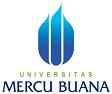 PENGUMUMAN JADWAL SEMINAR PROPOSAL TESISPROGRAM STUDI MAGISTER MANAJEMENPROGRAM PASCASARJANAQNO.HARI, TGL.JAMN.I.M.N A M ADOSEN PEMBIMBINGDOSEN PENELAAHKON-SEN-TRASITEMPAT/ RUANG01jumat, 11 Mei 2018 Pkl 09.0055116110089Fahmil Jaya PratamaP1: Dr. Bambang S. Marsoem, MMP2. Dr. Aty Herawati, M.Si., CFRMMKUKampus A Meruya T. 20102jumat, 11 Mei 2018 Pkl 10.0055116110075LinaP1: Dr. Bambang S. Marsoem, MMP2. Dr. Aty Herawati, M.Si., CFRMMKUKampus A Meruya T. 20103jumat, 11 Mei 2018 Pkl 11.0055115120064Aditya PratamaP1: Dr. Aty Herawati, M.Si., CFRMP2. Dr. Bambang S. Marsoem, MMMKUKampus A Meruya T. 20104jumat, 11 Mei 2018 Pkl 12.0055116110223Imam Dwi YuliantoP1: Dr. Aty Herawati, M.Si., CFRMP2. Dr. Bambang S. Marsoem, MMMKUKampus A Meruya T. 201